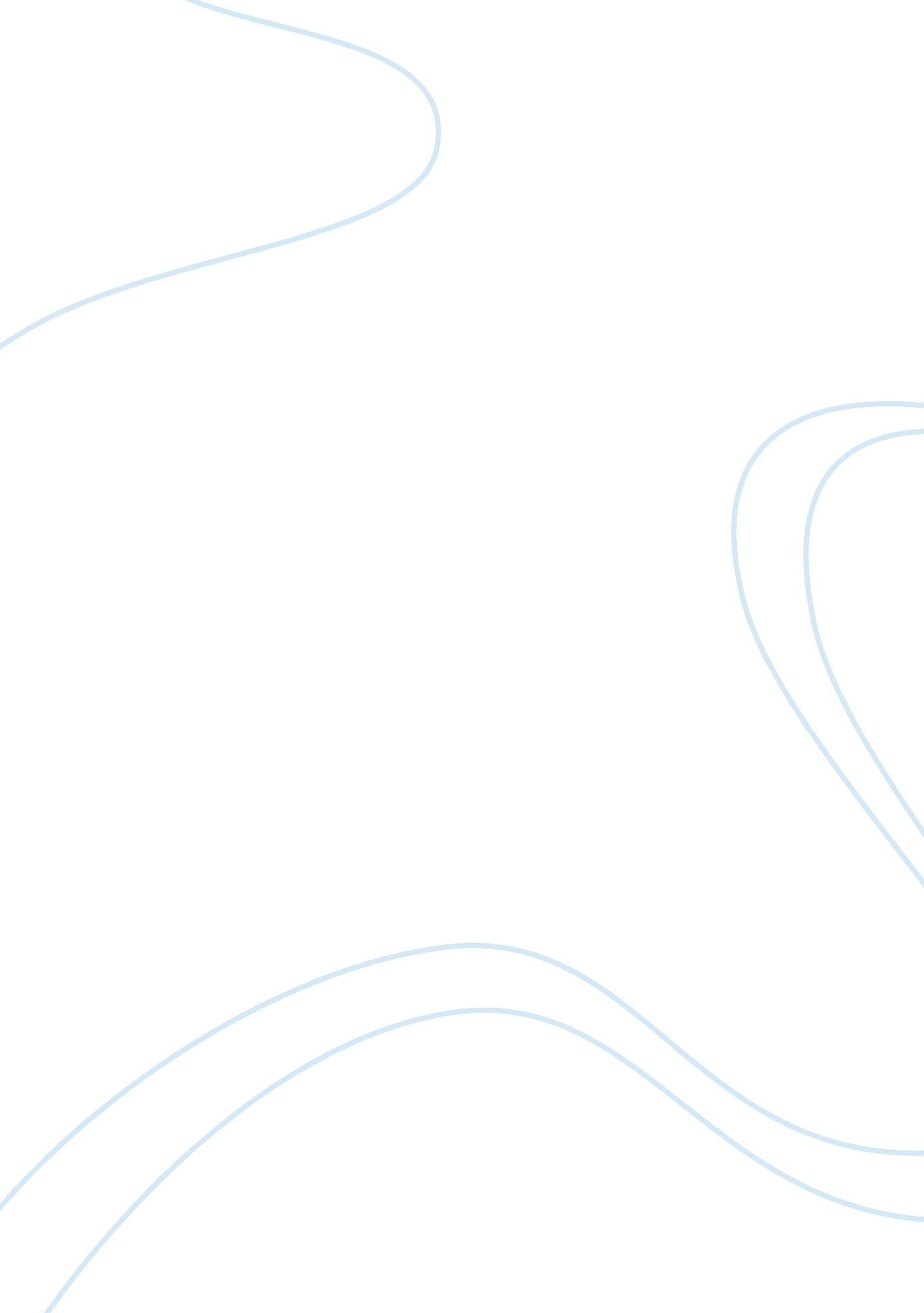 Factor influencing mortar selectionBusiness, Marketing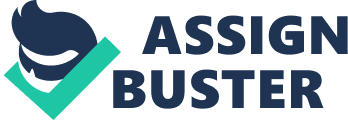 1 Independent Study Proposal ?????????? ?????? 50731710 ????????? ………………………………. ……… ????????????? ……………….. ……………… ???????? ??????????????????????? 15 ??????? 2552 ?????????????? …………………………. ………………… ?????? ………………….. ……… ?? ????????? ??????????? …………. …………………. …. ???? …………………………………….... …. 2 2552 ??????????? …………. …………………….. ?????????? ……….. ……. …….. ……………… ???????????? (??????? ) ????????????????????????????????????????????????????????? (??????????? ) ? ????????????????? (?????????? ) Significant factors influencing construction business for instant cement (Dry Mortar Cement) selection. ??.??.??????? ?????? ????????????????? ………………………….. ……………………………………………. ?.????????? ???????? ?????????????????? ……………………………………………………………………............ 2 ???????????????????? ?????? ??????????????????????????? ??????????????????????????????? (??????????? ) ????????????????? (????? 1 – 3) Significant Factors Influencing Construction Business for Instant Cement (Dry Mortar Cement) Selection (Chapter 1 -3) ??? ?????????? ?????? ????????????? ????????? 50731710 ???? ??.??.??????? ?????? ???????????????? ??????? ? 3 ????? 1 ????? ??????????????????? “?????????? ” ???????????? ??????????????????? ??????????????????????? ? ????????????????????????????????? ??????????????????????????????????? ?????????????? ? ????????????????????????????????? ???? ???????????????? ?????????????????????????? ??? ????? ????????????????? ???????? ???????????? ???????? ????????? ??????????????? ??? ???????????????????????????????????????????????????? ????????????????????????????????????? ? ????????? ????????????????????????????????????????????????? 8 ??? ?????? ? ?? 1. 2. 3. 4. 5. 6. 7. 8. ?????? ??????? ????????????? ??????? ?????? ????????????? ?????? (????? ) ?????? ????????????????? ?????? (????? ) ?????? ??????????? ?????? (????? ) ?????? ???????????????? ?????? (????? ) ?????? ?????????????? ?????? (????? ) ?????? ???????? (????????? ) ?????? ?????? ????????? ?????? ?????? ?????????????? ?????? ???????????????????????????? 55. 36 ??????? ????????????????????????????????? ? ?????????????????????? 30 ???????????? ?????? 1-2 ????? ???????????????????? ??????????????????? ???????????????????????????????? ??????????????????????????????????????????? ???? ???? ????????????????? ????????????????????????????????? ??????? ????????????? ?????? ??????????????????????????????? ????????????????????????? ??? ??????????????? ????????????????????? ???? ?.?. 2551 ?????????? 1. ?????? ??????? ????????????? 8% 2. ?????? ????????????????? ?????? (????? ) 27% 4 3. 4. 5. 6. ?????? ??????????? ?????? (????? ) 18% ?????? ???????????????? ?????? (????? ) 9% ?????? ??????????????? ?????? (????? ) 4% ????? 4% ?????????????????????????????????????????? ??????????????????????????????????? ?? ??????????????????????????????????????????? ????????????????????????????????? ??? ????????????????????????????????? ??? ?????????????????????????????????????? ?????????? ????????????????????????? ???? ???? ??????????????? ???????????????????????????????????????? ?????????????? ?????????????????????????????????????????????????????????? ??????????? ? ????????? ?????????????????????????????????????????????? ???????????????????? ???????????????????? ???? ??????????? ???????????????????????? ?????????????????? ???? ?????????????????????????? ????????????????? ???????????????? ????????? ??????? ?????? ????????????????? ?????? (????? ) ?????????????????????????????? ??????????????????????????????????? 3 ??????? ?????????? 8 ??? ???????????????? ?????????????????????? 3 ??????? ??? 1. ?????? ???????????? ?????? ???? SMC ??????? ?????? ????????????? ?????? (????? ) 2. ?????? ????????????????? ?????? (????? ) ???? SCCC 3. ?????? ??????????? ?????? (????? ) ???? TPI-PL ?????????????????????????????????????????????????? ???????????????????????????? ? ???? 5 ?????????????????????????? ?????? ????????????????? ?????? (????? ) ?????????????????????????????????????????? ???? 3 ?? ??????????????????????????????????????? 13 ?? ????????????????????????????????????????? ???? ???? ???????????????????????????????????????????????????????????????????????????????? ? ?????????????? ??????????????????????????? ??? ????????????????????????? ???????????? ??????????????????????????????? ??????????????????????? ????????????????????????? ? ??????? ????????????????????????????????????????????????? ???????????????????????? ?????????????? ?????????????????????????? ??????? ?????????????????????????? ??????????????? ??????????? 1 ?? 2549 2550 2551 2552 2553 ???????????????? ?????????? ? ?????????? ???????????? (??? ) (??? ) ???????? (??? ) ??????? 115, 000 113, 013 -1, 988 -1. 73% 200, 000 178, 763 -21, 237 -10. 62% 260, 000 166, 207 -93, 793 -36. 07% 330, 000 400, 000 ???????? 1 ????????????????? ?????????? ????????????????????? ??????????? 1 ????? ???????????????????????????????????????????????????? ???????????? ????????????????????????????????????????? ???????????????? ?????????? ??????????????? ????????? ??????????? 2 ??? ??????? 3 6 ?? 2549 2550 2551 2552 2553 ???????? ????????? ????????? ????????? ????????? ??? SMC (??? ) TPI-PL (??? ) SCCC (??? ) ??????? (??? ) 1, 530, 000 603, 738 371, 943 113, 013 441, 307 1, 630, 000 682, 807 436, 025 178, 763 332, 405 1, 730, 000 739, 575 513, 810 166, 207 310, 408 1, 850, 000 1, 970, 000 ???????? 2 ??????????? ?????????????????????????? ???????????? ??? SMC 39. 46% 41. 89% 42. 75% ???????????? ??? TPI-PL 24. 31% 26. 75% 29. 70% ???????????? ??? SCCC 7. 39% 10. 97% 9. 61% ???????????? ?????????? 28. 84% 20. 39% 17. 94% ?? 2549 2550 2551 2552 2553 ???????? 3 ???????????????????????????????? ????????????????????????????????? ????????????????????????????????????????? ?????? ???????????????? ????????????????????????????????????????????????????????? ??????? ??????????????? ????????????????????????????????????????????????????????????????? ?????????????????????? ??????????????????????????? ?????????????????????????????????????????? ???????????????????????????????? ? ??????? ??????????????????????????????????????????????????????????????????? ???????? ??????????????????????????????? ??????????????????????????????????????????? ???????????? ????????????????????????????????? 7 ????????????????????????? ??????????????????????????????????????????????? ???????????????? ?????????????????????????? ???????????????????????? ????????????????????? ??????????????????????????????????????????????????????????????? ?????????????????????????????????????????????????????????????? ???????????????????? ??????????????????????? ????????????????????????????? ?????????????????????????????? ? ?????????????????????????????????? ??????????????????????? 1. ????????????????????????????????????????????????????????????????????????????? ?? ???????????????????????????? 2. ???????????????????? ??????????????????????????????????????????????? ??????????? ???????????????????????????? 3. ???? ? ?? ??????? ? ?????? ??? ? ?? ???? ? ?? ? ?? ? ?????? ? ?? ? ????????????? ? ???????? ??????????????? ????????????????????????? 1. ??????????????????????????????????????????????????????????????????? 2. ?????????????????????????????????????????? ? 3. ??????????????????????????????????????? ????????????????? 1. ?????????????????????????????????? ?.?. 2549 2. ?????????????????????????????????????????????????????????????????????? ? ? 3. ???????????????????????????????????????????? 8 ?????????? ????????????????????????????????????????????? ?????? 1. ?????????? ??? ???????????????????????????????? ??????????????????????????????????? ???????? ??????????????????? ?????????????? (1450 ? C) ????????????????????????? 2. ??????????? ??? ????????????? ??????????? ??????????????????? ???????????????? ????????????????????????? ??????????????????????????????????????????????????? ?? ? ?????????????????????? 9 ????? 2 ????????????? ?????????????? ?????????????????? ????????????????????????????????? ??????????????????????? ?????? ? 1. 2. 3. 4. 5. 6. ????????????????????????????????? ??????????????????????????????? ???????????????????????????????? ???????????????????????????? ?????????????????????????????? (Organization Buying) ????????????????????? Marketing Mix) ?????????????????????????????????????????? ??????????????????????????? ????????????????????????????????????????? 4 ?????? ??? 1. ?????????????? (Sole proprietorship) (Allyn and Bacon, 1987) ???????????????????? ????????????? ?????????????????????? ? ??????????????????????????????????????????????????????????? ???????????????? ?????????????? ????????????????????????????????????????????? ?????????????????????????????????????????????? ??????????????????????????? 10 (????? ????????? , 2549) ???????????????????????? ????????????????????????????? ?????????? ?????????????????????????????????????????????????????????? ??? ????????????????????? ??????????????????????????????????????????? ??? ?????????????????????????????????? ????????????????????????????? ????????? ??????????????? ?????????????????????? ??????????????????????????????? ?????????????????????????????????????????????????????? ???????????????????????????????????????????????????? ???????????????????????????????????? ??????????????????????????? ?????????????????????? ????????????????????????????? ????????????????????????????????????????????????????????????????????????????????? ? ??? ???????????????????????????????? ?????????????????????? ????????? ???????????????????????? ????? ????????????????????????? ????????????????????????????????? 2. ?????????????????? (Limited Partnership) (Allyn and Bacon, 1987) ?????????????????? (Limited partnership) ??? ??????????????? ? ???????????? ??????????????????????????? ????????????????????????????? 1 ????? ???????????? ?? ?????????????????????????????????????????? ??????????????????????????????????????? ? ???????????????????????????????????????????????? ?????????????????????????????????????? ??????????????????????????? ????????????????????????????? ? (????? ????????? , 2549) ?????????????????? (Limited partnership) ??????????????????? ??????????? 2 ???????? ???????????????????? ??????????????????????????????????????? ??????? ? ? ?? ????????????????????????????? ????????????????????????? ??????????????????????????????? ??????????????????????????????????????????????????????????????????????? ??????????????? ???????????????????????????????????????????????? ?????????????????????????????????????????? ?????? ????????????????????????????????????????????????????????????????????????????? ???????????? ??????????????????????????????? 11 3. ???????????? (Corporation) (Straub/Attner, 1985) ???????????? ??? ???????????????????????????????????????? ????????? ???????????????????????????????????????????????????????????? ????????????? ?????????????? ??????????????????????????????????????????????????????? ???????????????? ?? ???????????? ?????????????????????????????????????????????????????????? ? (????? ????????? , 2549) ???????????? ????????????????????????????????? 7 ???????? ????????????????????? ?????????????????????????????????????????????? ????????????????????????? ???????????????????????????????????????? ?????????????????????????????????????????????????? ?? ? ????????????????????? ???????????????????????????????? ?????????????????????????????????? ??? ????????????????????????????????? ???????????????????????????????? ??????????????????? ???????????????????????????????????? ??????????????????????????????????????????????????? ???? ? ??????????????? ??????? ??? ????????????????????????????????????????????????? ??? ???????????????????? ????????????????????????????????????????????????????????????????????? ? ??? ????????????????????????????????????? ???????????????????????????????????????????????? ? ??????????????? ?????????????????????????????????????????? ???????? ????????????????????????????? ???????????????????????????????????????????????????????????????????????????? ???????????????????????????????????????????????????????? ??????????????????? ????????????? ??????????????????????????????????????????????????????????????? ??????????????????????????????????????????????????????????????? ? ?????????????????????? ????????????????????????????????????????????????????????????????? ?????????????? ??????????????????????????????????????? ????????????????????????????????? ???????????????????????????????????????????? ????????????? ?????????????????????????????????????? 12 4. ???????????? (????? ) (Public Company) (????????? , 2552) ??????????? ??? ?????????????????????????? ?.?.?.??????????? ?.?. ? ? 535 ??????????????????????????????????????????????? ????????????????????????????????? ? ????????????????????????????? ?????????????????????????????????????????????????????????? ? ? ?????????? ?????????????????????????????????????????????????? ??????????????????????????????? ?? ???????????? (????? ) ??? ?????????????? ??????????????????????? Public Limited Company ? ?????????????? Plc ???? PLC (Public Limited Company) ???????????????????????????? ?????? ????? ???????????????????????? private ????????????? Pcl ???? PCL (Public Company Limited) ????????????????????????? ????????????????????????????????????????????? ??? ?. ????????????????????????????????????? 15 ???????? ?????????????????? 5 ?? ? ?????? ?. ??????????????????? 100 ???????? ??????????????????????????????????????????? 0. 6 ??????????????????????????????????? ???????????????????? 50 ????????? ? ? ????????????????????????? ????????????????????????????????????????????????? ? ?????????????????? 10 ?. ??????????????????????????????????????? 5 ??????? ?????????????????????? ??? ????????????????????????????????? 20 ??? ???????????????? 100??? ? ????????????????????????? (Trewatha Newport, 1982) ?????????????????????? ????????????????????????????????? ????????????????????????????????? ??????????????????????????????????????? ??????? ?????????????????????????? ?????????????????????????????????????????????????????? ???????????????????????????????????????? ??????????????????????????????????????????????????? ???????????????????????? ?????????????????????????? ??????????????????????????????? ? ????????????????????????????????????????????????? ???????????????????????????????????? ? ???????????? 4 ????????????? ?????? (??.??.????? ???????????? , 2552) ????????? ??? ???????????????????? ? ??????????????? ? ???????????????????? ???????????????????? ???????????? ?????????????????? ?????? ?????????? 13 ?????? ???????????????? ????????????????????????????????????????????????????????????? ???????????????????? ?????? 1 ???????????????????????? ?????????????????????????????????????????????????????? ?????????????? 2 ??? ? ??? ????????????? ??????????????? ??????????????? ??????????????????????? 3 ????? ??? 1. ????????????????? ?????????????????? “????????????????? ” ???????????????????????????????? ?????????????????? ???? ??????????????????? ??????????????? ????????????????????? ? ????????????? ??????????????????? 2. ?????????????????? ?????????????? ????????????????????????????????????????????????? ???? ?????????? ?????????????????????????????????????????????????????????????????? ??????????? 14 3. ?????????????????? ???????????????????? ???????????????? ???????????????????????????? ? ? ????????????????????????????????????????? ????????????????????????????????????????? ? ?? ?? ?????????????????????????????? ? ???????????????? ??????????????????????????????????? ????????????????????????????? ???????????????????? ?????? 1. ???????????????????? ????????????????????? ???????????????????????????????????? ????????????????????????????????? 2. ??????????????????????? ?????????????? ??? ??????????????????????????????????????? ?????????????????????????? ????????? ???????????????????????????? ????????? ?????? ???????????? ???????????????? ????????????????????? ??? 3. ?????????????????? ???????????????????????? 3 ????????? ???????????????????? ??? ??????????? ?????????????? 4. ????????????????????????? ?????????????????????????????????????????? ?????????????? ????????? ????? ??????????????????????????????????????????? 5. ???????????????????? ???????????? 2 ??????????? ? ??? ??????????????????????????? ?????? ????????????????????????????????????? 6. ?????????????????????????????????????????????????? ????????????????????????????? ? ?????? ??? ???????????????? ?????????????????????? ?????????????????????????????????? ???????? ????????????? ????????????????????????????????????????????????????????? ??????? ?????? ????????????????????????????????????? 4 ???????????????????? ?????? 1. ????????????????? (Top Management) ??????????????????? ?????? ????????? ???????????????? ??????????????????? ???????????????? ??????????????? ? 2. ????????? (Manager) ??????????????????? ????????????? ???????????????? ????????????? ????????????????? ??????????????? ????????????????????????????? 2 ??????????? 15 3. ?????????????????????????????? (Frontline manage or Supervisor or Group leader) ???????? ??????????? ????????????? ????????? ?????????? ??????????????? (Foreman) ???? ???????????? ??????????????? ????????????????????????? 1 ????? ? ?? 4. ??????? (Staff) ???????????????????????????????????????????? ???? ?????????????? ????????????????????????? ??? ????????????? ???????????????????????????????????????? ???????? 4 ????? ??? ? 1. 2. 3. 4. ?????????????? ??????????????????? ?????????????????????????? ? ?????????????????? ?????????????? ????????????????????? ????????????????????????? ? (?????????????????? ???.????????????????? , 2552) ????????????????????????? ? ????????????? ?????????????????????? ???????????????????????????????? ????? ????????????????? ?????? (????? ) ?????????? 8 ??????? ?????? 1. ??????????? 1 ?????????? 9 ??????? ??? ????????? ???????? ???? ?????????? ???? ????? ?????? ?????? ???????????? 2. ??????????? 2 ?????????? 9 ??????? ??? ????????? ?????????? ?????? ??? ????????? ?????? ???????? ????????? ?????????? 3. ????????????????????? 1 ?????????? 10 ??????? ??? ??? ???????? ??????? ?????? ????????? ?????? ???????? ??????? ???????????? ??????????? 4. ????????????????????? 2 ?????????? 9 ??????? ??? ???????? ??????? ?????????? ????????? ????? ???????? ???????? ??????????? ?????????????? 5. ??????????? ?????????? 8 ??????? ?? ???????? ?????????? ?????? ???? ??????? ?????????? ????? ?????????? 16 6. ?????????? ?????????? 9 ??????? ??? ???????? ????????? ?????? ??????? ?????? ??????????? ?????????? ????????? ?????????? 7. ?????? ?????????? 15 ??????? ??? ?????? ????? ???? ????????????? ???????? ?????????????? ??????? ????? ?????? ???? ?????? ????? ????? ???? ??????????????? ? 8. ??????? ?????????? ?????????? ??????? ??? ????????????? ??????? ???????? ??????????? ????????? ??????? ?????????????????? ?????????????????????? ??????????????????????????????????????????????????????? ??????????? 6 ???? ???????????????? ?????? 1. 2. 3. 4. 5. 6. ????????????? 4 ??????? ????????????? 4 ??????? ????????? 10 ??????? ????????????? 10 ??????? ????????? 50 ??????? ????????????? 50 ??????? ????????? 100 ??????? ????????????? 100 ??????? ????????? 1, 000 ??????? ????????????? 1, 000 ????????????? ????????????????????????? (Organization Buying) (Philip Kotler and Kevin Lane Keller, 2006) ????????????????? ??? ????????? ????????????????????????????????????????????????????????????????????? ????????????? ??????? ??????????????????????????????????????????? ??????????????????????????????????? ??? 1. ???????????????????????????????????????? ???? ?????????????????????????????? ?????? ???????????????????????????????? ????????? ????????????????????? 17 2. ???????????????????????????????????????? ????????????????????????????? ??????????? ????????? ????????????????????????? ?????????????????????? 3. ?????????????????????????? ???????? ??????? ??????????????? ?????????????????? ??????????? ?????????????????????????????????????????? ??????????????????????????? ???????????????????????????????????????????????????????? ???? ???????????????????????????????????????????????? ?????????????????????????????????? ? ???????? ?????????????????????????????????????????? 3 ??????????????? ??? ? 1. ????????????????????????? (Straight re-buy) ??????????????????????????????????????????? ??????????????????????????????? ???????????????????????????????????????????????????? ?? ???????????????????????????? ??????????????????????????????????????????????? ? ????????????? 2. ?????????????????? (Modified re-buy) ????????????????????????????????????? ???????????????????????????????????????????? ???? ??????????????? ????????? ??? ? ? ??????????????????????????????????????????????????????????????? ???????????????????? ????????? 3. ??????????? (New task) ????????????????????????????????????????????????????????????????? ??? ?????????????????????????????????????????????????????????????????? ??????????? ????????????????????? ????????????????????????? ????????????????????????? ???????????????? ???????????????????? ?????????????? ?????????????????????????????? ??? ????????? (Awareness) ???????? (Interest) ???????????? (Evaluation) ??????????? (Trial) ?????? ?????? (Adoption) ??????????????????????????????????????????????????????????????? ? ?????????????????????????? ???? ?????????????????????? ?????????????????????? ??????????????????? ?????????????????????? ????????????????????????????????? ????? ?????????????????????????????????????????????????????????? 8 ?????????????????????????????????????????????????????????????????????? ?????? ??????????????????? ???????????????????????????????????? ????????????? ??????????????????? ? ?????????????????????????????? ????????????????? ??????????????????? ?????? ???????????? ????????????????? ????????????????????????????? ????????????????????????????????????? ????? ?? ????????????????????????????????????????????????????????????????? ???????????????????????????????????????????? ???????????????????????? ?????????????????????????????????????????? ???????????????? (Buying Center) ????????????? ????????????????????????? ??????????????????????? ???????????? ????????????????????????? ??????????????????????????????????????????????????? ????????????????????????????????????????????????? ??????????????????????????? ????????????????????????? 7 ?????? ??????????? 1. ?????????? (Initiators) ?????? ??????? ???????????????????????????????????????????? ???? ?????? 2. ?????? (Users) ?????? ??????????????????????????? ?????????? ?????????????????????????????????? ???????? ??????????????????????????????? 3. ???????????? (Influencers) ?????? ????????????????????????????????? ???????????????????? ?????????????????? ?????????????????????????????????? ???????????????????????? ????????????? 4. ??????????? (Deciders) ?????? ?????????????????????????????????????????????????? ?????? ????????? 5. ?????????? (Approvers) ?????? ????????????????????????????????????????????????????????????? 6. ??????? (Buyers) ?????? ???????????????????????????????????????????????????????? ????????????????????? ??????????????????????????????????????????? ???????????? ?????????????????????? ????????????????????????????????????????????? ?????????? ????????????????????????????????????????????????????????????? 19 7. ????????????? (Gatekeepers) ?????? ????????????????????????????????????????? ????????? ?????????????????????????????????????? ???? ?????????????????? ?????????????? ??? ? ????????????????????????????????????????????????? ?????????????????????????????????? ???????????????????????????????????????????????? ?????????????????????????????? ????????????????????????????????? ????????????????????????????????????????????????????? ? ???????????????????????? ??????????????????????????????????????????????????????????????? ??????????????????????????????????????? ????????????????????????????????????????????? ?????? ? ? ????????????????????????????????????????????????????????????? ??????? ???????????????????????? ?????????????????????????????? ????????????????????????????????????????????????????? ?????????????????????????????????????????????????????????????????????????????? ?????????????????????????????????????????????????????????????????? ????????????????? 4 ????????? ? ????????? ?????? 2 ???????????????????????????????????? 1. ????????????????????? (Environmental factors) ??????????????????????????? ???????? ???????????????????????????????????????????????????? ????????????????? ???? ? ??????????????????????????? ??????????????? ??????????????? ??????? ?????? ? ????????????? ??????????????????????????? ??????? ??????????????? ????????? 20 ????????????????????????????????????????????????????????????????????????? ??? ????????????????? ??? ???????????????????????????????????????????????????? 2. ?????????????????? (Organization factors) ?????????????????????????????????? ?????? ??????? ????????? ???????????????? ?????????????????????????????????????????? ???????? ????????????????? ????????????????????????????????????????????????????? ???? ? ? ???? ????????????????????? (Purchasing-department upgrading) ????????????????????? ?????? (Centralized purchasing) ??????????????????????????????????????????? (Decentralized purchasing) ???????????? Long contract) ????????????????????? ??????????????????????????????????????????????? (Purchasing performance evaluation and buyer’s professional development) 3. ?????????????????? (Interpersonal factors) ???????????????????????????????? ? ??????????? ??????????????????????????????? ??????? ??????????? ??? ? ???????????????????????????????? ???????????????????????????????????????? ???????????????????????????????????????????????????????????????? ??????????? ? ??????????????????????? ????????????????????????????????????????????????????????? ??????????? 4. ??????????????? (Individual factors) ????????????????????????????????????????????? ??????? ????????? ????????????????????????? ?????????????????????????? ?????? ???????? ??????????? ????????? ????????????????????????? ????????????????? ???? ???????????????????????????????????????? ???? ???????????????????????? ???????????????? ?????? ????????????????????????????????? ??????????????????????????????????????? ????????? ?? ??????????????????????? ? ???????????????????????????????????????????????????? ???????????????????????????? ?????????????????????????? ????????????????????????????? ??????????????? ???????????????????????????????????????? ? ??????????????????????????? ?????? ????????? ???????????????????? ??????????????????? ? ???????????????? ??????????????? ????????????????????????? ????????????????????? 21 ?????????????? ?????????????????????? ??????????????????????? ????????????? ????????? ?????? ??????? ?????????????????? ?????????????????????????????????????????????? ??? ? ????????????????????????? ?????????????????????? ?????????????????????????????????????? ? ??????????????????????????? ???????????????????????? ? (???????? , 2541) ????????????????????????????? ?????????????????????????????????? ??????????????????????? ??????????????????????????????? ???????????????????????????? ? ???? 8 ??????? ???????????? ????????????? ??????????????????????? ?????????????????????? 1. ?????????????? (Problem recognition) ??? ??????????????????????????????????? ????? ??????????????? ? 2. ??????????????????????????????????????? (General need description) ????????? ? ????????????? 1 ???????????????????????????????? ?????????????????????????????? ??????????????????????? 3. ???????????????????????? (Product specification) 4. ?????????????? (Supplier search) ???????????????????????????????????????????????? ? ?? ???????????????????????????????? 5. ????????????????????????? (Proposal solicitation) ????????????????????? ??? ???????????? ????????????????????? ?????????????????????? 6. ????????????????? (Supplier selection) ?????????????????????????????????????????? ? ?????????????????????????????? ?. ?????????????????? ?. ??????????????? ?. ???? ?. ????????????? ?. ???????????????????? ?. ???????????????? ?. ????????????????????? 22 ?. ?. ?. ?. ?. ?. ?. ?. ?. ?. ?. ?. ?????????????????????????????????? ????????????? ?????????????????? ???????????????????? ???????????????? ?????????????????????????????????? ????????????????????????????????? ??????????????????????????????????? ????????????????????????? ?????????????????????????? ???????????? ?????????????? . ?????????????????????????????????? (Order routine specification) ???????????????? ??????????????????????????????????????????? ????????????????? ?????????????????????? ? ????????? 8. ??????????????????????? (Performance review) ????????? ???????????????????? ????????? ???????????????????? ???????????????????????????????????????????????? ????????????????????? (Marketing Mix) (Philip Kotler and Kevin Lane Keller. 2006) ??????????????????????? ????????? ????????????????????????????????????????????? ??????????????? ??????? ????????? ?????????????????????????????????????????? ??????????????????????????????????????? ?????????????????????????????????????????? ????????????????????????????????? ??? ??????????????? ?????????????????????????????????????????? ???????????????? ???????????????? ?????????????????????????????????????????????????????????????? ? ??????????????????????????????????????? ????????????????????????? 4 ????? ?????? 23 ???????? Four Ps (????? ) ???????????? ??????????????? (Product), ???? (Price), ????????????? ???????? (Place) ??????????????????????? (Promotion) ?????? 3 ????????????????????????? ????????? (Product) ??????? ??????????????????????????? ????????????????????????????? (Attention) ?????????????????? Acquisition) ????????????? (Using) ??????????????????????????? (Consumption) ???????????????????????????? ??????????????? ?????????????????????????? ??????????????????????????????? ????????????? ?????? ??????? ??????? ????? ????????????????? ? ????????????????????????????????????????? ????????????????????????? ???? ????????????????? ?????????????????????????? ??????????????????????????????????????????????????? ?????? ???????????? ???????????????????? 5 ???? ?????? 24 1. ????????????? (Core Product) ??????? ?????????????????????????????????????????? ?????? ???????????????????????????????? ?????????????? ? 2. ????????????? Generic Product) ??????? ?????????????????????????????????????? ?? ????????????? 3. ??????????????????? (Expected Product) ??????? ??????????????????????????????? ???????????????????????????? ???????????????????????????? 4. ???????????? (Augmented Product) ??????? ????????????????????????????? ? ???? ????????? ??????????????????????????????????? ?????????????????????????????????? ? ? ?????????????????????? ?????????????????????????????????? 5. ??????????????????????????? (Potential Product) ??????? ?????????? ?????????? ? ????????? ? ???????????? ?????????????????????????????????????????????? ????????????????? ????????????????????????????????????????? ??????????????????????????????? ???????? ? ??????????????????????????????????????????????????????? ?????????????? ??????????? ???????? ???????????????????????????????????????????????? ?????????????????? ????????????? 5 ????????????? ??????????????????????????? ???????????????????????? ??????? ?? ???????????? ??????????????????????? ????????????????????????????????? ? ????????????????????????? ?????????????????????????????????????????????? ?????????? ?????????????????? ??????????????????????????????????????????????????? ??? ?? ????????????????????????? 1. ????????????????????? Tangible Product) ??????? ????????????????????????????????? ? ? ???????????? ????????????????????????? ? ??????????????????????? ?????????? ????????? (Consumer goods) ??????????????????? (Industrial goods) ??????????????? (Consumer goods) ??????? ??????????????????????????????????? ???? ????????? ?????????????????????????? ?????????? ????????????????????? ??????? ????????? 25 ????????????????????????????????????? (End User) ????????????????????????????? ?????????????????????? ???????????????? (Industrial goods) ????????????????????????????????????????? ?????????? ???? ?????????????????????????????????????????????? ????????????????? ????????????????????????????????? ??????????????????????????????????????? ? ????????? ???????? ???????????????????????????????????????????????? ??????????????? ???????????????? ???????????????????? ???????????????????????????????????? ???????????????????????????? ?????????????????????????????????? ???????????????? ???????????????????????? ?????????????? ????????????????????????????????????????????? ??????????????????????????????????????????????????????????????????? 2. ???????????????????????? (Intangible Product) ????????????????????????????????? ? (Service) ??????????????????????????????????? ??????????????????????? ??????? ?????????????????????????? ?????????????????????????????????????????????????????? ???????? ???????????????????????????????????????? ???? ????????????????????????? ??? ? ?????????????????? ???? ????????? ?????????????????????? ???? ?????????????????????? ???????????????????? ???? ?????????????? ??????????????? ????????????????????? ? ???????????????????????? ??????? ???? (Price) ??????? ???????????????????????????????????????????????????? ???? ????????????????????????????????????? ??????????? ?????????????????????????????? ????????????????? ???????????????????????????????????????????????????? ?????????????????? ?????????????? ???????????????????????????????????????????????? ????????????????????? ???? ??????? ???????????????????????????????????? ?????????????????????????? ??? 2 ?????? ??? ??????????? ??????????????? ????????????????????? 26 1. ?????????????????????? (Company Objective) ???????????????????????????????? ???????? ??????????????????????????? 2. ???????????????????????? (Character of Product) ????????????????????????????? ???????????????????????????????????? ????????????????????????????? ?????????????? ????????? ?????????????????????? 1. ??????? (Demand) ?????????????????????????????????????????????? ????????????? ????????????????????????????????????????? 2. ?????????????????????? 3. ????????????????????????????????????????????????? 4. ?????????????????????????? 5. ???????????????????????????????????????????????????????????????????? ???????????? ????????????? 6. ???????????????????????? ??????????????????????????????????? ????????????????? ??????? ?????????????????????????????????????? 7. ????????? ????????????????????????????????? ? ????????????????????? ???????????????????????????????????????????????? ???? ????????????????????????? ??????????????? 6 ???? ?????? 1. ??????????????????? (Total Revenue) ??????????????????????????????????? ?????????? ??? ???????? ?????????????????????? ????????????????????????? 2. ????????? (Profit) ???????????????????????????????????????????? ????????? ???????? ? ??????????? ????????????????????????????????????????????? 3. ??????????????????????? (Quantity) ????????????????????? ???????????????????? ? ??????????????????????????????? ??????????????????????? 4. ?????????????? (Competition) ??????????????????????? ????????????????????????????????? ??????? ???? ?????????????????????? 27 5. ????????????? (Social) ???????????????????????????????????? ?????????????????????? 6. ????????????????? (Image) ?????????????????????????? ??????????? ???????????????????? ???????????????????????????????????????? ??????????????????????? ??? ??????????????????????? ???????????????????????????????? ??????????????????????????????? ????? ????????????????????????? ?????????????????????????????????????????????? ???????????? ? ????????????????????????? ??????????????????????????????????? ????????????????????????? ?? ??????????????????????????????? ????????????????????? (Place) ??????? ???????? ? ??????????????????????????????? ??????????????????????????????????? ??????????????????????????????? ?????????????????? ??? ?????? ?????? ???????????????? ?????????????????? ?????????????????????????????????????? ???????????????????????????????????????????????????????????????????? (End User) ?????????? ????????????? (Industrial User) ???????????????????????????????????????????? ??????????? ??????????????? (Transfer Point) ??????????????????????????? ??????????? ? ????????????? ???? ????????????????????????? ???????????????????????????????????????????????????????? ??????? ?????????????????????????????????????????????????????????????????? ??????? ????? ??????? ??????? ?????????? ?????????????????????????????????? 1. ????????????????????????????????????????????? ????????????????????????????????? ??????? ????????????????????????????? 2. ???????????????????????? ????????????????????????????????? 3. ?????????????????????????????????????????????? 4. ?????????????? (???? ) ???????????????????????????? 5. ????????????????? 6. ?????????????????????????????? ?????????????? ?. ???????????????? ??? ??????????????????????????????????? 28 ?. ????????????? ??? ?????????????????????????????????????????? ?????? ???????????????????????????????? ?. ????????? ??? ???????????????????????????????????? 7. ???????????????????????????????????? (??????????????? ) ??? ????????????? ????????? ?????????????????????????????????????????????????????????? ????????? ????????????????????????????????????????????????????????????????????? ????????? ???????????????? ?. ?????????????????????? ????????????????????????????????????????????? ?????? ???????????????????????????????????? ????????????????????????????? ??? ????????????????????? ?. ??????????????????????????? ????????????? ????????????????????????????????? ??????????????????? ?????? ????????????????????????????????????????? ???????? ? ?????????????????????????????? ? ?. ?????????????????????????????????????????????????????????????????? ?????? ? ?????????????????????????????????????????????????????????? ?????????????? ??? ?????????????????????????????????????? ??????????????????????????? ???? ????????????????????? ?. ???????????????????????????????????????????????? ???????????????????? ???????????????????????????? ????????????????????????????? ????????????????????? ??????????????????? ??????????????????????? ?????????????????????????????? ??????? ????????????????????????????? ?????????????????????????????????????? ????????????????? ??????? ????????? ?????????????????????????????????????? ????????? ?????????????????????? ???????????????????????? ? ?????????????????? (Promotion) ??????? ?????????????????????????????? ????????????? ????????????????? ?????????????? ????????????????????????? ?????????????????????????? ? ???????? ???????????????????????????? 4Cs ?????????????????? ??????????????????????? ? 29 ??????? ???????????????????????????????????????? ????????????????????? ???? ???????? ????????????????? ??????? ???????????????? 1. ???????? (Advertising) ???????????????????????????? ??????????? ???????????? ? ??????? ???????????????????????????????????????????????????????????? ???????? ???????????????? ????????? ????????????????????????????????????? ?????????? ?????????????????????????????? 5Ms ?????? ?. ???????????????????? (Mission) ?. ?????????????????? (Money) ?. ??????????????????? (Message) ?. ??????????????? (Media) ?. ???????????????? (Measurement) 2. ????????????????? (Sales Promotion) ????????????????????????? ???????????????????? ???? ????????????????????????????????????? ??????????????????????????????????????????? ? ????????????????????????????????????? ????????????????????????? ????????? ? ?????????????????? ???????? ????? ?????? ???????????? ??????? ?????????????????????????? 3 ?????? ??? ?. ???????????????????????????????????????????? (Communication) ?. ??????????????????????????????????????????? (Incentive) ? ?. ?????????????????????????????????????????????????? Invitation) 3. ???????????????? (Public Relation) ??? ??????????????????????????????? ???????? ??????????????????????????????????????? ?????????????????????????????????????? ????????????????? ?????????????????????????????????????????????????????????? ? ??????????????????? ???????????????????????????????????????????????? (Marketing Public Relation, MPR) ??? ??????????????????????????????????????? ????????????? ????????????? ?????? ?. ?????????????????????? (Launch new products) ?. ????????????????????????????????? (Repositioning) 30 ?. ?. ?. ?. ?????????????????????????????????? ??????????????????????????????????????????????? ??????????????????????????????????????? ??????????????????????????????? ????????????????????????????? ? ?? 4. ?????????????????????? (Personal Selling) ??????????????????????????????????????? ???????????????????????????????????? ???????????????????????????????????????????? ?? ?????????????????????????????? ????????????????????? ??????????????????????????????? 3 ?????? ??? ?. ?????????????????????????????????????? ????????????????????????????? ????????????????????????????????????????? ????????????????????? ??????? ? (Personal Confrontation) ?. ??????????????????????????????????????????????????????????? ???????? ???? ?????????????????????????????? ??????????????????????????????? ????????? ? ????? ?????????????????????????????????????????????? (Cultivation) ?. ?????????????????????????????????????????????????????????????????????? (Response) 5. ????????????? (Direct Marketing) ??????????????????????????????????????? ??????? ?????????????????? ??????????????????????????????????????? ???? ?????????? (Direct Mail) ???????????????? (Telemarketing) ??????? ??????????????????? 4 ?????? ? ?????? ?. ?????????????????????????????????????????????? (Nonpublic) ?. ??????????????????????????????? (Customized) ?. ????????????????????????????????? (Up-to-date) ?. ??????????????????????????????????????????????? (Interactive) 31 ??????????????????????? ???? (2544) ??????????????????????????????????????????????????????????????????? ????????????? ????????????????????????????????????????????????????????????????????????? ????????????????????????????????????????????????????????? 20-29 ?? ??? 30-39 ?? ???????????? ????????????????????????? 6-10 ?? ??????????????????????????????????????????????? ?????????? ?????????? ??????? ????????????? ????????????????????????????? ?????????????????? ????? ????????????????????????????????????????????????? ????????????????????????????????????? ???????????????????????????????????????????????????????????????????????????????????????? ??? ????????????? ??????????????????????????????????? ????????????????????????????????????????? ? ??????????????????????? ????????????????????????????????????????????????????????????????? ?????? ???????????????????????????????????????????????????????????????????????????????? ?????? ?????????? ???????????????? ????????? ??????????????????????????????????????? ????? ???????????????????????????? ?????? (2545) ????????????????????????????????????????????????????????????? ????? ???????? ???????????????????????????????????????????????????????????????????????????????? ????????????????????????????? , ??????????????????????????????????????????????????????? ??????? ??????????????? ??????????????????? ???? ???????????????????????????????????? ???????????????????????????????????????????????????????????????????? ????????????????? ?? ??????????????? ???????????????????????????????????????????????????????????????????? ??????? ?????????????????????? ???? ????????????????????????? ??????????????????????? ?????????? ????????????????????????????????????????????????????????????????????? ??? ??????????????? ??????????????????????????? ??????????????????????????????????????? ?????? ? ???????? ????????????????????? ???????????????????????????? ???????????????????????? ??????????????????????? ????????????????????????????????????? ?????????????????? ??????????????????????????? ??????????????????????????????????????? ????????????????????? ??????????????????????????????? 32 ???????? (2545) ??????????????????????????????????????????????????????? ??????????????? ???????????????? ??????????????? ??????????????? ???????????????????????????????????? ???????????????? ?????????????????????????????????????????? 30-39 ?? ?????????????????? ? ????????? ????????????????????????????????? ?????????????????????? 20, 000-29, 999 ??? ??????????????????????????????????????????? ????????????????????????????? ???????????????????? ? ???????? ???????????????????????????????????? ??????????????????????????????????????????? ???????????????????????? ????????????????????????????????????????????????????????????????????? ? ????????????????????????????????????????????????????????????????????? ?????? ??????????? ????????????????????????????? ????????????????????? ???????????? ?????????? ??????? ?????????????????????????????????????????????????? ???????????????? ????????????????? ???????????????????????????????????????????? ????????????????????????????????? ??? ? ??????????????????????????????? ?????????????? ?????????????????????????????????? ????????????? ?????????????????????????????????????? ??? ????????????????????????????? ?????? ??? ???????????????????? ??????????????????????? ????????? (2548) ??????????????????????????????????????????????????????????????? ? ? ???????????????????????????????????? ????????????????? ????????????????? ??????????????? ? ????????????? ?????????????????? ??????????? 30-39 ?? ????????????????????????? ???? ????? ??????????????? ???????????????????????? 10, 000 ??? ???????????????? ???????????? ??????????????????????????? ?? ??????????????????????????? 3 ????? ??????? 10 ????? ????????????????????????????????????????????? ?????????????? ?????????????????????????????? ???????????????????????? ????????????????????????????????????????????????????? ?????????? ? ????????? ?????????? ????????????? ???????? ?????????????????????? ?????????? ????????? ???????????????????????? ??????????????????????????????????????? ?????????? ??????????????????????????????????????????????????????????? ????????????????????????? ?????????? ?????????????????????????????????????????????????????????? ?????????????????????? ????????????????? ?????????????????????? ?????????? ???????????? ?????????? ?????? ???????????????????????????????????????????????????????????????????????????????????????????? ? ?????????????????? ????????????? ????? ????????????????????????????????? 33 ??????????????????????????? ?????????????????????????????????????? (??????????? ) ????????????????????????????????? ? ???????????????????????? ????????????????????????????????? ???????????????????????????????? ?????????????????????????????????????????????????? ????????????????? ????????????????? ?? ? ???????????????? ???????????????????????????? ???????????????????????????????????????? ???????? ???? ???? ??? ?????????? ??????? ????????????????????????????????????????????? ??????????????? ??????????????????????????????????????????????????????????????????????? ? ???????????????????????????? ? ???????????????????? ?????????????????????????????????????????????????????????????? ???????? ????????????????????????????????? ??????????????? ??????? ?????????????????????????? ??????? ???????????????????????? ??????????? ?????????????????????????? ????????? ?????????? ????????????? ?????????????????????????????? ?????????????????????? ?? ? ???????????????????????????????????????????????????????????????????????????????? ???????????????????? ??????????????????? ?????????????????????????? ??????????????????? ????????????????????????????? ?????????????????????????????? ???????????????????? 34 ?????? 4 ???????????????????????????????????????????????????????? ?????? 5 ?????????????????????????????? 35 ???????????????? 1. ?????????????????????????????????? ??????????????????????????????????????????? ??????? 2. ?????????????????????????? ???????????????????????????????????????????????????? 3. ????????????????????????????????????? ???????????????????????????????????????? ??????????????????????????? 4. ???????????????????????? ????????????????????????????????????????????????????????? ?????? 36 ????? 3 ???????????? ????????????????????????????????????????????? ????????????????????????????? ????????? ?????? ????????????????????????????????????????????????????????????? ????????? ??????????????????????????? ???????????????? ?????????????????????????????? ???????????? ?????????????????? ???????????????????? ?????????? ??????????????????????????????????????????????? ?????????????? ? ??????????????? ??????????? 1. ????????????? (Primary Data) ???????????????????????????????????????????????? ?????????????????????? ?????? ????????????????????????????????????????????????????????????? 2. ??????????????? Secondary Data) ??????????????????????? ???????????????????????? ????????????? ?????????????????????????? ??????????????????????? ?????????????????????????????????????????????? ?????????????????????? ? 1. ??????? ????????????? ??????? ??????? ?????????????????????????????????????? ??????????????????????????????????????????????????????????????????????? ???? ??????????? ? ????????????? ???????????????????????????? ??????????????? ????????????? ??????? ? ????????????? ???????????????? ??????????????????????? ????????????????????????? ???????????? ???????????????????????? ??????????????????? ???????????????? ??????????????? ?????? 37 2. ????????????? ????????????????????????????????? ????????????????????????? ?????? ???? ????????????????????????????????????????????? ?????????????????????????????? ? ???????????? (Infinite population) ??????? n = N / (1+N. e2) ???????????? n ??? ?????????????? N ??? ????????????? e ??? ??????????????????????? 10 % ???? 0. 1 ? ?????????????????? 90% ???????????????????????????????????? 100 ???????? ?????????????????????????? ???????????????????????????????????????????????? ???????????????????????????????????? ??????????????? ??????????????????? ???????????? ? ??????? 1 ????????????????????????????????????????? ????? ????????????????????? ?????? ???????????????? ?????????????????????????????? ??????????????? ??????????????? ???????????????????? ?????????????????????????????????????????????????????????????????? ?????? ???????????? ??????????????? ?????????? ?????????????????? ?????????? ???????????? ??????????????????????????????????????????????????????????? ?????????????????????????? ?????????????????????????????????????????????????????????????????????? ???????????????????? ?????? ??????????????????? ????????????????? ????????????? ??????? ?????????????????????????????????? ??????? 2 ??????? 3 38 ???????????????????? ??????????????????????????????? (Pretest) ??????????????????????? ????????????????? ?????? (????? ) ????????????????????????????? ??????? ???????? ?????????????????????????????????? 30 ??? ????????????????????????????? ????????????????? (Validity) ??????????? (Difficulty) ??????????????????? (Usability) ????????????????? ? (Reliability) ???????????? 1. ??????????? (Validity) ?????????????????????????????????????? ???????????????????????????? ? ??????????????? (Content Validity) ?????????????????????????????????????????????? (Construct Validity) ???????????????????????????????????????????????????????? 2. ??????????? Difficulty) ?????????????????????????????????????????????????????????????????????? ? ???????? ?????????????????? ?????? ?????????? ???????????????????????????? ???????????????? ??????????????? 3. ??????????????????? (Usability) ????????????????????????????????????????????? ?????????????????????????? ??????????????? ????????????????????????? ?????????????? ?????????????????????????? ?????? 4. ??????????????? (Reliability) ??????????????????????????????????????? ??????????????????????????????? ??? ??????????????????????????????????????????????????? ???? ???????? ????????? ????????????? ? 39 ????????????? ??????? ?????????????????????????????????? (Reliability) ???????????????? (Pre-test) ?????? 30 ??? ???????????????????????????????? ?????? ???????????????????????????????? ? ???????????????????????????????????????????????????????????? ?????????? Alpha ??????? _________ ???????????????????????????????????????????????????????????????????????? ?????????????????????????????????????????????????????????????? ??????????????????? 1. ??????????????????? ??????????????????????????????????????????????? (Non-Probability Sampling) ??????????????????????????????????? (Convenient Sampling) ??? ??????????????? ???????????????????? ???????????????????????????? ????????????????????????? ?????? ???????????????????????????????????????????????????????????? ?????????????????????????? ??? ? ???????????????????????????? ???????????????????? ??????????????????????????????????????? ?????????????????????????????? ?????????????????? ????????????????????????? ????????? ??????????????????????????? ??????????????????????????????? 2. ??????????????????????????????? ?????????????????? - ??????????? 2552 ?????????????? ???????? 08. 00 – 17. 00 ?. ???????????????????? 2 ??? ???????????? 100 ??? ?????????????????? ?????????????????????????????????????????? ???????????????????????????????? ??????????????????????????? ?????? 1. ???????????????? (Editing) ????????????????????????????????????? ???????? ???????????????? ?????????????????????????????????????????????? ??????????? ???????? 2. ????????? (Coding) ????????????????????????????????????????????????????????????? 40 3. ????????????????? ??????????????????????????????????????????????????????????? ????????????????????????????????????????? ????????????????????????????? 5 ????? ?????? ??????????????? = ????????? = ????????????? = ?????????? = ????????? = 5 ????? 4 ????? 3 ????? 2 ????? 1 ????? 4. ?????????????? ????????????????????? 